CIES Budgeting ReportCIES Budgeting Report – Input screen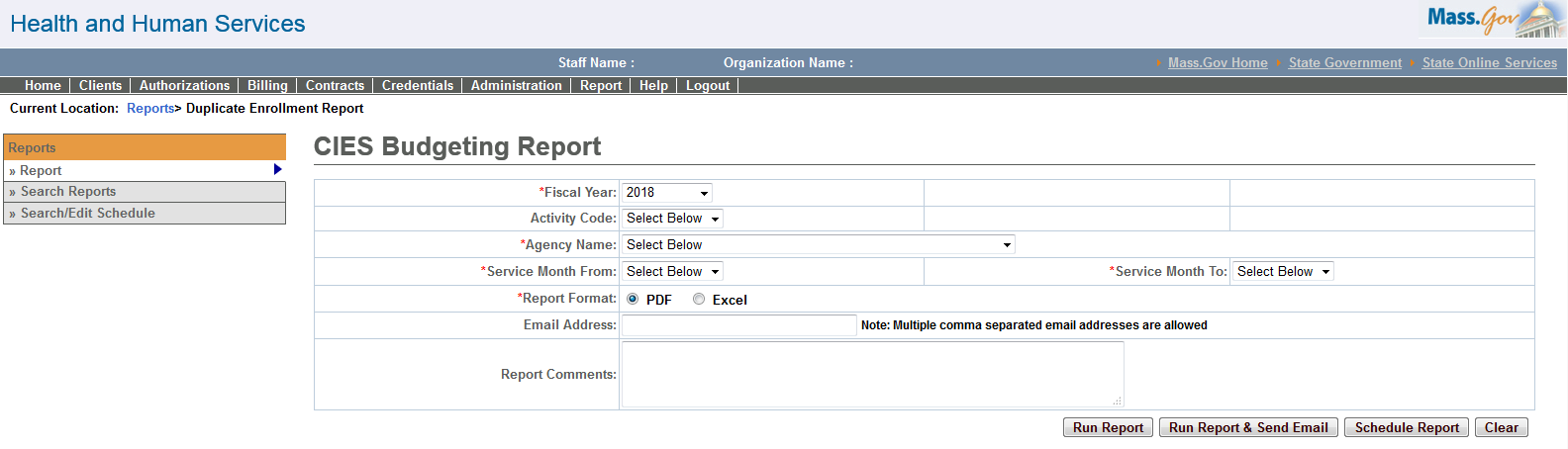 CIES Budgeting Report – Output screen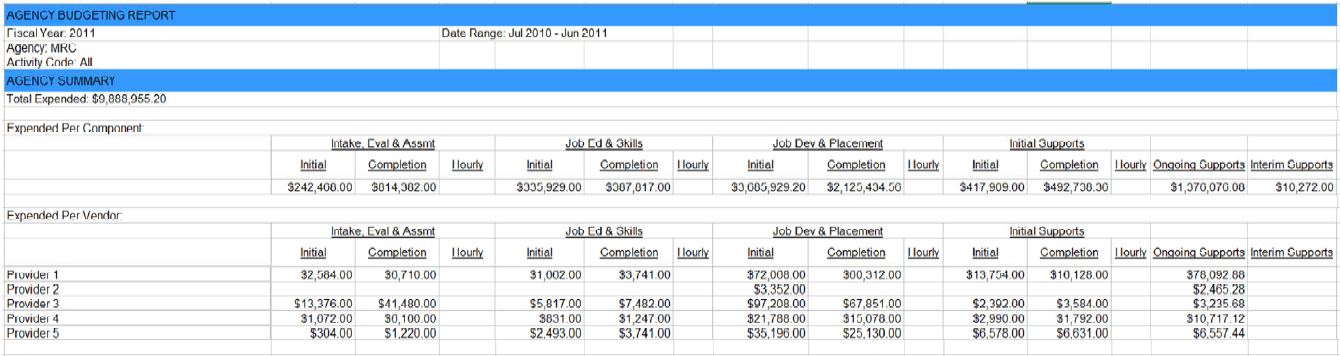 Report Description CIES Budgeting report provides a summary of the amount paid for services per component per service and per provider per service for the CIES activities. These are grouped per service code.Report BenefitAllows the user to view the total amounts spent across each service per Vendor for the CIES activities.Required Parameters1. Fiscal Year2. Agency Name3. Service Month From4. Service Month To5. Report Format SchedulingYesAgency RolesUR ReportsProvider RolesNAOperation RolesNAThis information is provided by the Virtual Gateway within Health and Human Services.